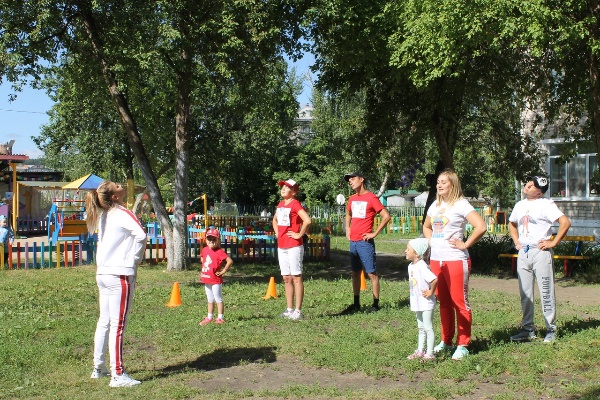 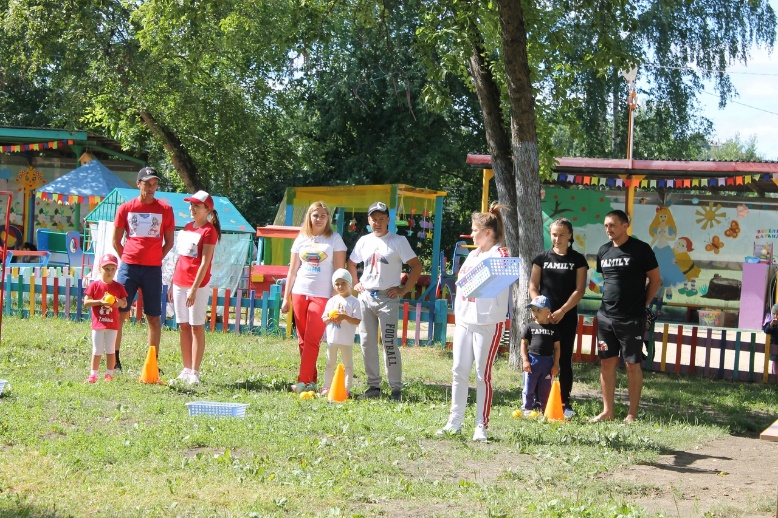 30 ИЮЛЯ 2018 года в нашем детском саду «Звёздочка» проходил спортивный праздник «МАМА, ПАПА, Я-СПОРТИВНАЯ СЕМЬЯ». В спортивных эстафетах участвовало  3 семейные команды, а именно семья КУЗНЕЦОВЫХ, ХАРЛАМЕНКОВЫХ, НИКОНОВЫХ. Командам необходимо было проявить свою ловкость, сноровку и дружную работу в  спортивных конкурсах. Среди семей места распределились следующим образом:1 место - семья Кузнецовых;2 место – семья Никоновы;3 место – семья Харламенковых.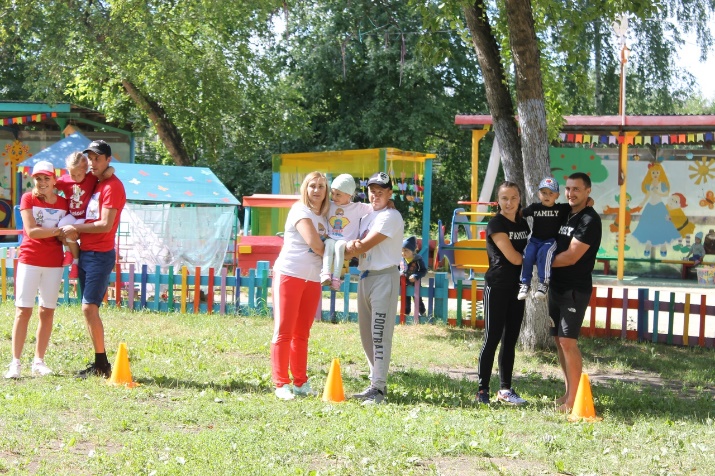 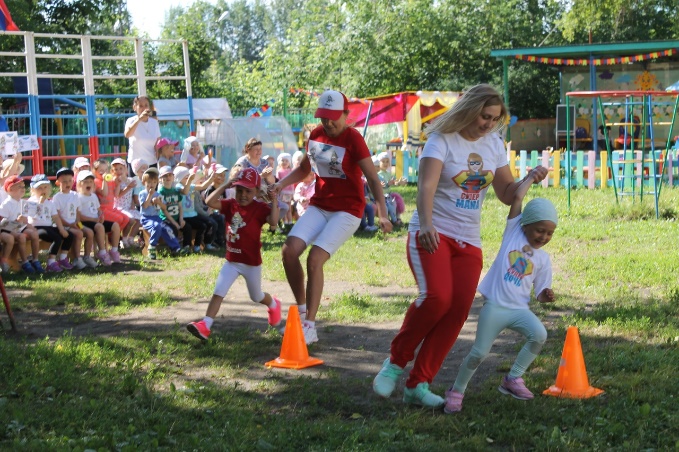 